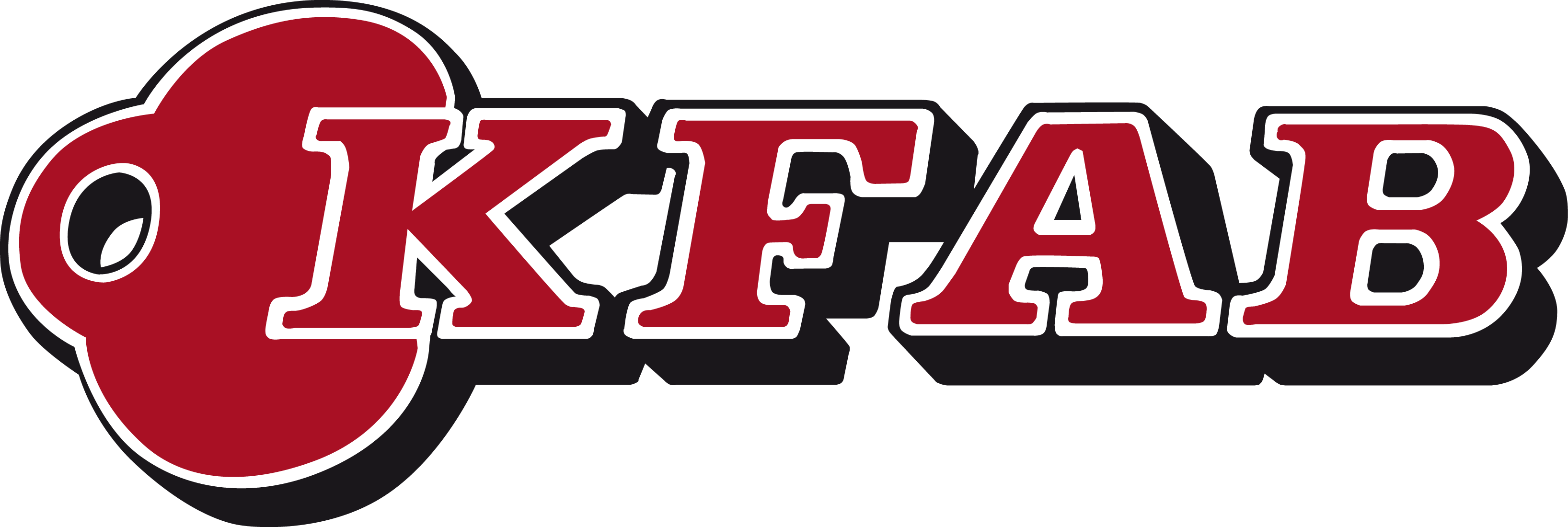 Handläggare Innehållsförteckning1 	Inledning	32 	Bygg	40 	SAMMANSATTA BYGGDELAR OCH   INSTALLATIONSSYSTEM	415	GRUNDKONSTRUKTIONER	615.A 	Sammansatta grundkonstruktioner.	627	BÄRVERK I HUSSTOMME	627.F 	Stombjälklag	741.C 	Ytterklimatskärmar i yttertak och ytterbjälklag	741.E 	Öppningskompletteringar i yttertak	742	KLIMATSKILJANDE DELAR OCH KOMPLETTERINGAR I YTTERVÄGG	743 	Inre rumsbildande byggdelar	944 	INVÄNDIGA YTSKIKT	1045 	HUSKOMPLETTERINGAR	1246	RUMSKOMPLETTERINGAR	13XB	INREDNINGAR I BOSTÄDER, KONTOR, UNDERVISNINGSLOKALER, VÅRDLOKALER, BUTIKSLOKALER M M	13XCB 	INREDNINGSENHETER I STORKÖK E D	14XL 	DISKMASKINER I STORKÖK E D	14XM 	KYLENHETER STORKÖK E D	14Y 	MÄRKNING	141 	InledningMyndighetskravMyndighetskrav, gällande bygglagstiftning och branschregler ska alltid tillämpas. Utöver dessa obligatoriska krav ska de funktionskrav och anvisningar som beskrivs i detta dokument uppnås eller erhållas. Om funktionskrav eller riktlinjer strider mot myndighetskrav, gällande branschregler eller annan tillämpbar tvingande lagstiftning ska den som upptäcker motstridigheten uppmärksamma detta till fastighetsenhetens byggprojektledare utan dröjsmål. 	Bidra till den pedagogiska verksamhetenNär det skapas en förskola eller skola ska det övervägas om något tekniskt system eller byggnadens eller utemiljöns utformning kan användas inom den pedagogiska verksamheten. Vid användande av solpaneler eller solceller kan en visualisering göras av hur mycket so-lenergi som produceras eller hur mycket energi som används. Samma sak kan göras med vattenanvändningen. Omhändertagande av dagvatten kan planeras som en del av lekmiljön ute. Röd markerad text är nytt i denna utgåva.*) Denna symbol visar borttagen text från föregående standard.2 	Bygg0 	SAMMANSATTA BYGGDELAR OCH   INSTALLATIONSSYSTEM
Allmänt 
Byggnadens utformningPlacera och utforma byggnaden, fönster och solavskärmning optimalt med hänsyn till solinstrålning 
Minimera antal hörn på huset ska för att minska energiförbrukningen. Entréer Smuts ska hindras att komma in i byggnaden. Entréer ska utformas så att smutsen stängs ute. En bra utformning är att dela in entrén i tre zoner; en zon för avskrapning av smuts från skorna, en zon för avtorkning och en matta för uppsugning av vatten. Utanför dörren bör det finnas ett avskrapningsgaller, innanför dörrarna en gummi-lamellmatta, turfmatta eller liknade och innerst en textilmatta för upp-sugning. MatsalI förskolor och skolor ska tvättställ ska finns vid ingång till matsal. Antal efter antal elever. I omklädningsrum ska duschar utformas så att elever kan duscha skyddat.Städ- och förrådsutrymmen ska finnas på varje plan.Kommunikationsytor ska minimeras. Undvik långa raka korridorer. Avfallsrum/miljöbod invändigt/utvändigt med kärl för sorterat hushållsavfall och källsortering dimensioneras för verksamhetens totala behov med minst kärl för matavfall och brännbart, färgat glas, ofärgat glas, returpapper, pappersförpackningar, metallförpackningar och plastförpackningar. Plats för sorteringskärl, för mellanlagring, ska finnas i lokalerna innan avfallet lämnas i avfallsrum. 

Miljöbod ska vara rikligt ventilerad.Nattis
Beakta behov av nattis-verksamhet vid nybyggnation av förskola. TeknikutrymmenAlla driftutrymmen ska utformas enligt föreskrifter i ”Bra arbetsmiljö för montörer och driftpersonal” från Installatörsföretagen.Fläktrum och undercentraler ska ha vatten och avlopp. Drifttekniker ska komma nära teknikutrymmet med service-fordon. Arbete i driftutrymme ska kunna ske med stängd dörr, tillräckligt med serviceutrymme ska finnas runt installationerna. Teknikutrymmen ska nås utifrån. Om detta inte går att uppfylla får de inte placeras så att drifttekniker stör pågående verksamhet. 
Det är inte tillåtet med passage genom omklädningsrum eller andra liknande störningskänsliga verksamheter. Fläktrum läggs inte intill vilrum eller samtalsrum. Teknikutrymmen ska i första hand förläggas i markplan, om tak eller vindsvåning måste användas ska god tillgänglighet och en bra arbetsmiljö för driftpersonal säkerställas. Tillträde bör då ske från invändig trappa men där detta inte är möjligt kan extern trappa och gångbryggor med säkerhetsräcke accepteras för att undvika risker med stege. Enbart KFABs driftorganisation ska ha tillträde till tekniska utrymmen. 
Teknik som genereras av den verksamhet som bedrivs i lokalen som korskoppling och knutpunkter för datatrafik, elcentral med säkringar placeras i egna rum eller nischer dit hyresgästen har tillträde. MiljöAlla produkter ska registreras i Byggvarubedömningen. Alla nybyggnationer ska certifieras enligt Miljöbyggnad Silver.EnergiförbrukningEnergikrav bestäms i samråd med energiingenjör.U-värdenSenaste BBR ska följas. Dock ska tak ha ett högsta u-värde på 0,1, golv och väggar på 0,13 och fönster på 1,0.LufttäthetKrav på täthet: Läckage max 0,3 l/s m2 vid P= PaLjudI nybyggnation av skollokaler ska kriterier enligt Silver uppnås i Miljöbyggnad. Rum som behöver sekretesskrav är exempelvis elevhälsovårdens undersökningsrum och samtalsrum. De lokaler som används för undervisning som bullrar eller genererar störande ljud får inte störa intilliggande undervisningsrum. Exempel på sådana verksamheter är storkök, träslöjd, musik och idrott. FuktFuktsäkerhetsprojektering ska utföras.TillgänglighetKFAB rekommenderar att boken ”Bygg ikapp” används som handbok vid projektering. ”Bygg ikapp” är en handbok och en uppslagsbok som innehåller information om gällande regler och fördjupad kunskap om vad som behövs för att göra miljön tillgänglig och användbar. Den innehåller också en mängd exempel på lösningar som uppfyller kraven i reglerna.SkyddsanordningarAllt material ska förvaras skyddat från nederbörd, fukt och smuts.Material ska pallas upp från mark så att luft kan cirkulera.Virke ska förvaras minst 0,2m över mark.RivningRivning ska utföras som selektiv rivning.15	GRUNDKONSTRUKTIONER15.A 	Sammansatta grundkonstruktioner.Grundkonstruktionen för nybyggnad ska utföras som platta på mark av platsgjuten betong, platsgjuten kantbalk med bruten köldbrygga. *Grunden ska förberedas för radonförekomst. Nivå säkert.27	BÄRVERK I HUSSTOMMEStommen ska utformas så att den ger största möjliga flexibilitet vid en eventuell ändrad användning av lokalerna. Pelare får inte inkräkta i undervisningslokaler/gymnastiksalar. Rumsbegränsningar ska utgöras av icke bärande mellanväggar. 27.F 	StombjälklagStombjälklag ska vara av betong.41.C 	Ytterklimatskärmar i yttertak och ytterbjälklagLjusgårdar eller atriumgårdar ska undvikas med anledning av att drift, skötsel och underhållsåtgärder försvåras. Även takkupoler ska undvikas av samma anledning. Välj optimala takmaterial, exempelvis gröna tak eller tegeltak. Förse tak med tillräckligt stor taklutning för att klara riklig nederbörd. 41.E 	Öppningskompletteringar i yttertakVid öppningar i vägg, takfot och yttertak skall insektnät av metall monteras.
All uppstigning till tak skall ske från invändig uppstigningslucka. Takluckor ska förses med hänglås. 41.FB 	Utvändiga avvattningssystem från yttertak och ytterbjälklagInvändig takavvattning får ej förekomma. Vandalrör med vandalsäker självrensande lövsil. Lövsil placeras 1m ovan mark.Avvattningssystem ska överdimensioneras med 20%.41.FD 	Säkerhetsanordningar på yttertak och ytterbjälklagUtöver lagkrav skall snörasskydd monteras runt hela byggnaden.*42	KLIMATSKILJANDE DELAR OCH KOMPLETTERINGAR I YTTERVÄGGUtvändiga ytskikt i markplan ska väljas med hänsyn till den frekventa skadegörelse som kommunala byggnader utsätts för. Glas ska i utsatta lägen vara okrossbart och ytskikt väljas så att klotter enkelt kan saneras utan bestående skador på materialet när risk för skadegörelse kan befaras. 	Fasadmaterial ska vara beständigt och underhållsfritt. I första hand ska tegel användas.Insida yttervägg förses med konstruktionsplywood innanför gipsen.Beakta behovet av ökad fukttålighet på byggnadens klimatskal i områden med översvämningsrisk. Panel skall avslutas minst 200 mm över markyta. 42.D 	Öppningskompletteringar i yttervägg Generellt gäller att samtliga enheter är komplett beslagna inkl cylindrar, gäller även fönsterdörrar.Entrépartier och gångvägar ska utformas så att snöröjning underlättas. De entrédörrar som inte har dörrautomatik från början ska förberedas för dörrautomatik/dörröppnare med tomrör för framtida eldragning med möjlighet till inkoppling och plats för tänkt placering av dörröppnare. Drevning med fogskum ska inte användas FönsterFönster ska bestå av trä med aluminiumklädd utsida.Fönster ska vara sidohängda och inåtgående. På markplan ska endast ett fönster per rum vara öppningsbart. Kontorslokaler i marknivå ska förses med säkerhetsglas.Fönster som sitter högre än markplan ska ha säkerhetsspärr för att undvika fallolyckor, alternativt vara fasta där detta är möjligt. Ur energisynpunkt ska många små fönster undvikas.Lokaler 
Fönsterbleck till skolor ska utformas med mindre utkragning för att förhindra att beslagen stukas. Öppningsbara fönster i storkök ska förses med insektsnät som kan tas ned och rengöras vid behov.Öppningsbara fönster ska förses med avtagbart vred.

Bostäder
2+1 fönster med invändig persienn.DörrarSvepyta ska markeras. Dörrpartier ska förses med dörrstopp. Entrépartier till skolor ska vara av stål, beklädnad av rostfri- eller aluminiumplåt. Ytterpartier utförs med bruten köldbrygga.Ytterdörrar monteras försänkta så att tröskeln överkant inåt i rummet blir lika med färdig golvnivå och så att nivåskillnaden bli max 15mm mellan ute och inne.Dörrautomatik ska kompletteras med sensor för att förhindra att man får dörren på sig.Dörrar och portar ska förses med tagg-läsare och nyckel och ingå i fastighetens passersystem.Av- & pålarmning ska ske via den utvändiga manöverpanelen och cylinder för huvudnyckel monteras i skaldörrar som berörs av inbrottslarmet.Vid nytt låssystem ska 10st huvudnycklar(alt taggar) överlämnas till nyckelansvarig på KFAB. VSR, väktare, jourskåp, drift- & servicetekniker osv. kvitterar ut nycklar av nyckelansvarig.Verksamhetens nycklar/taggar kvitteras ut till verksamhetsansvarig som själva ansvarar för nyckelutlämning inom sin egen organisation.Ståldörr med dörrstängare och uppställningsbeslag installeras till inlastning kök, varumottagning, fläktrum m.fl ska 43 	Inre rumsbildande byggdelarSamtliga innerväggar förses med konstruktionsplywood bakom gips. 43.CC 	Öppningskompletteringar i innerväggSamtliga enheter är komplett beslagna inkl cylinder i av B anvisat låssystem. Foderlist o dyl i fabriksmålat utförande.Skjutdörrar får inte vara infällda i vägg.DörrarNormalt utförs dörrar som laminatbeklädda massivdörrar av trä med. Kant- och glasningslister utförs av trä. Kantlister ska vara i avvikande kulörDörrstängare på dörrar i brandcell.Klämskyddad bakkant där elever/barn vistas.Dörrstoppare placeras på vägg.Magnethållare för dörrar i brandcell, som ska vara försedda med slagstift för att överbrygga remanens i elektromagneten som förhindrar stängning. Plastfolie för motsvarande funktion har visat sig bli bortriven. Funktion på utrymningsbara dörrar beaktas i projektering.StorkökFörses med rund glasruta mot matsal. TeknikrumFri bredd för passage genom dörr med mindre börda ska vara minst 0,8 m. För passage med skrymmande eller tyngre utrustning till exempel lastpall behövs en fri dörrbredd av minst 1,0–1,2 m. Fri höjd på dörrar bör vara minst 2,05 m. Dörrar planeras utan tröskel eller med demonterbar tröskel. InspektionsluckorSka vara tillräckligt stora för att utföra tänkt arbete. Rulljalusi ska förses med klämskydd och vara elmanövrerad. 43.DC 	UndergolvGolvfall i kök endast under utrustning och bänkar. Inget fall i passager. Vid golvbrunnar i passage och spärrbrunnar vid dörröppningar, utförs lokalt fall.43.E 	InnertakLokaler
Demonterbart undertak ska ha synligt bärverk, storlek max. 600 x 1200 mm. Undertak i kökslokaler ska vara av typen hygienundertak. I skolor och idrottsanläggningar ska WC och RWC utföras som fasta undertak.44 	INVÄNDIGA YTSKIKT Ytskikt ska vara enkla att hålla rent. 44.BB 	Ytskikt på golvGenerelltGolv ska vara utan nivåskillnader utom i våtutrymmen där fall till brunnen ska vara 1:100, lokalt fall i duschplats 1:50. Bakfall får inte förekomma. Städningen underlättas i en byggnad om antalet golvmaterial begränsas då olika golv kan kräva olika städteknik.Nivåskillnader i golv får inte finnas. Skarvar mellan golvmaterial ska inte täckas med lister. Trösklar ska i största möjliga mån undvikas. I de fall brandkrav och ljudkrav krockar med krav på tröskelfritt ska en avvägning göras om vilket krav som väger tyngst. I entréer, trapphus o.d. bör hårda golv utföras (t.ex. natursten, cementmosaik, klinker). Socklar utförs i material lika golvyta. Samtliga ytor med golvbeläggning förses med golvsockel. Exponerade betonggolv dammbindes. BostäderMFK.211 	Vattentäta golvbeläggningar av plastmattaGolvmattor ska vara Tarkett Aquarelle Wetroom Floor, antingen Aquastone Dark Grey 25905132, Skiffer Dark Grey 25905014 eller Skiffer White 25905133.MJK.112	Vattentäta beklädnader av plastmattaVäggmattor ska vara Tarkett Aquarelle Wetroom Wall, antingen Aquastone Pearl 25903114 eller Kimono White 25903070.LokalerTrägolv ska undvikas på grund av stort slitage och underhåll. Golvmattor ska ha uppvik mot vägg 10 cm. Textilmattor ska bestå av plattor som lätt kan bytas ut vid skada.Om linoleummattor förekommer på golv ska hyresgästen utbildas i skötsel av linoleummattor. Detta görs innan hyresgästens tillträde till lokalen. Svepyta ska markeras i golv för hissdörrar och dörrar med dörrautomatik.MassagolvFärdigt ytskikt ska vara slätt och fritt från nopporSlät struktur under bänkar och utrustning. Under bänkar och utrustning skall det lackas en gång extra för lättare städning.Struktur (halkskydd) i övrigt. Gäller storkök och dess biutrymmen.44.C 	Ytskikt på VäggarGenerelltKFAB har temperaturgivare som är kopplade till driftövervakning i många rum. Vid målning och ombyggnad ska dessa plockas ned och sedan sättas upp igen (kräver ofta nytt bakstycke). Vid nymålning används slät väv. Väggar i våtrum ska ha kakel (fullhöjd).BostäderLCS.221 	Målning av golv, väggar och tak inomhusMålade ytor i badrum, duschrum och toalett ska vara 0500-N glanstal 20.MBE.222 	Vattentäta beklädnader av keramiska plattor inomhusKakel ska vara högblank vit 20x20 cm.Lokaler Lokalernas ytskikt ska vara enkla att rengöra och tåla daglig rengöring utan att försämras. Invändiga väggar av tegel och horisontellt liggande panel är damm-samlande och bör undvikas. Kaklade väggar i diskinlämning, storkök och wc (fullhöjd)Våtrumsmatta eller fuktbeständigt skivmaterial på väggar i städrum. Stänkskydd kakel av bakom tvättställ, diskbänk och arbetsytor i köksuppställning ska ha Kontrastmarkeringar bakom tvättställ och wc-stol.Tapeter är endast godkänt i personalutrymmen. Fönstersmyg i våtutrymmen och storkök kaklas fönstersmyg.Whitebord vägg i samråd med verksamheten.45 	HUSKOMPLETTERINGARFogmassor ska vara typ elastik.
Vid kalkade väggar förses innerhörn med mjukfog.Mellan kakel och bänkar i pentryinredningar skall mjukfog monteras.45.B 	Utvändiga huskompletteringar.Entréer ska förses med utvändiga skrapgaller. Skrapgaller får väga max 10 kilo per del.Solavskärmning
Behov av solavskärmning på grund av solinstrålning utreds i samband med placering av byggnaden på tomten.45.B 	SkärmtakUtstickande tak vid angöring till varumottagning ska ha påkörningsskydd. Vid entréer ska skärmtak utföras. Konstruktionen skall inte inskränka på möjlighet till maskinell snöröjning 45.C	Invändiga huskompletteringarHörnlist av rostfritt stål i storkök. Övriga lokaler ska ha hörnlister av trä.Entréer ska utrustas med skrapmattor.
Skrapmattor placeras i nedsänkt ram och utförs med storlek som går lätt att hantera. Påkörningsskydd i storkökslokaler och varumottagning.Dörrstopp ska monteras på vägg, på dörrar som inte har dörrstängare46	RUMSKOMPLETTERINGARBostäder Postfack ska vara av typ Dinbox Sverigeboxen med inbyggt avlastningsbord, elektroniskt lås anslutet till RCO, snedtak med ledbelysning och skruvas på vägg.Tidningshållare ska vara av typ Skyltab Artikelnummer: sk-1737.XB	INREDNINGAR I BOSTÄDER, KONTOR, UNDERVISNINGSLOKALER, VÅRDLOKALER, BUTIKSLOKALER M MGenerelltTippskydd ska alltid monteras på golvstående skåp. BostäderBadrumsskåp ska vara 55x70 Kungsör Dominant (Art.nr 280383)Toalettpappershållare ska vara A3410 Basic (Art.nr 297632)Handdukshängare ska vara A1712/1713/1714 Basic (Art.nr 314757/297630/297631)Spegel ska vara 600x450x4 mm (Art.nr 110257) och spegelklammer rostfritt stål (Art.nr 307998)Kök. Köksluckor ska vara målad och av MDF.LokalerTvättställskompletteringar Vid tvättställ ska det monteras spegel, pappershanddukshållare, papperskorg och eventuell tvålautomat (Vid ombyggnad anpassas typ till bef.) Spegel ska vara anpassad till personer med olika längd. Personer som är rullstolsbundna ska kunna använda spegel i utrymmen som kan nås med rullstol. RWC ska ha inbyggda armstöd.InredningSkåpsluckor ska vara enkla att rengöra och tåla desinficering och stort slitage. Alla material ska vara släta, tvättbara, korrosionsbeständiga och giftfria.Gradänger ska ha ett djup på minst 40cmFasta skåp ska gå från golv till tak för att undvika horisontella ytor och springor under eller över skåpen 
Fasta skåp ska ha luckor. Öppna hyllor samlar betydligt mer damm och är dessutom svåra att rengöra. Elev/omklädningsskåp ska ha sluttande tak, plast för hänglås.Bullerabsorbenter, anslagstavlor, väggar mm av textil, bör undvikas eftersom dessa samlar damm och är svåra att rengöraLjudskärm placeras mellan diskinlämning och matsal.Brandsläckare placeras i brandsläckarskåp som hängs på vägg. Brandsläckare ska ha
skum som släckmedel. VitvarorVid val av vitvaror och övrig elektrisk köksutrustning ska det energieffektivaste alternativet prioriteras utifrån ekonomisk rimlighet. Även ljudnivåer på vitvaror ska vara lägsta möjliga. Kvalitetsnivå på vitvaror som finns ute i verksamhetslokalerna och i metodköken för hemkunskap (inte i tillagningsköket) ska vara hushållsstandard. Diskmaskin ska klara en hög diskfrekvens.
I verksamhetskök ska den placeras på 300 mm hög sockel. 
I undervisningslokaler och metodkök ska den ha snabbprogram (ca 30 minuter), hygienprogram, korgutrustning för porslin samt lucklås med barnsäkring. Tvättmaskin ska placeras på sockel och ludd-låda placeras under. Ugn ska ha varmluftsfunktion med ringelement och fläkt samt placeras med tanke på personalens och elevernas arbetsmiljö och tillgänglighet för rullstolsburen. Spisar ska ha spisvakt och induktionshäll. Kylskåp och frysskåp ska ha utvändig display som visar kylens respektive frysens temperaturer. Torkskåp ska vara av typ med kondensering.XCB 	INREDNINGSENHETER I STORKÖK E DStorkök ska bänkar, skåp och bänkskivor ansluts tätt mot väggar. Arbetsbänkar ska ha ben eller stomme av rostfritt material. Bänkskivor ska vara i rostfritt utförande.XL 	DISKMASKINER I STORKÖK E D Diskmaskin ska ha anslutning till både kallt och varmt vattenXM 	KYLENHETER STORKÖK E DLjudnivå från kyl- och frysskåp ska vara högst 46dB(A)Y 	MÄRKNINGYSB.1 	Märkning i husRumsnumrering ska monteras på karm. Texthöjd 7mm.Dörr till teknikrum och allmänna rum såsom WC, RWC skall märkas med respektive rumsnamn. Texthöjd 50mm.Text ska vara svart på vit botten.YSD.1	Information till drift- och underhållspersonal för hus